Tlačová správaBratislava 31. marca 2022Exportéri zavŕšili zber podpisov pod Memorandum Pro ExportPodnikatelia volajú po zvýšení podpory slovenskému exportu, odstránení duplicít a systémovejšom  prístupe štátu v súčasnom krízovom období. Cieľom memoranda je zabezpečiť efektívnu podporu slovenských podnikateľov a s tým súvisiaci predvídateľný, vyvážený hospodársky rast a prosperitu Slovenska. K dokumentu pripojilo svoj podpis množstvo podnikateľov, významné združenia a asociácie, zamestnávatelia, univerzity, ale aj odborníci a rôzne osobnosti. „Dnes môžeme povedať, že memorandum reprezentuje hlas viac ako 10 tisíc slovenských firiem s tržbami viac ako 11 miliárd Eur. Podporu máme aj od dvadsiatky osobností, vrátane 15 veľvyslancov a 3 univerzít.“ – uvádza Rada slovenských exportérov.Memorandum Pro Export bolo v rámci diskusie prerokované aj na zasadnutí Rady vlády pre konkurencieschopnosť a produktivitu 17. marca 2022, kedy bola prerokovaná a následne aj schválená nová Koncepcia vonkajších ekonomických vzťahov a ekonomickej diplomacie Slovenskej republiky na obdobie 2022 – 2030. „Mám za to, že sme týmto začali celospoločenskú diskusiu o podpore exportu, na ktorý je slovenská ekonomika odkázaná. Máme oporu aj v nových strategických dokumentoch a pracovných formátoch vlády. Rada slovenských exportérov bude aktívnym partnerom súkromného a verejného sektora a budeme sa usilovať o efektívne riešenia pre našich podnikateľov. Súčasná kríza, ktorá sa z pandemickej a energetickej rozšírila aj o bezpečnostnú rovinu v súvislosti s vojnou na Ukrajine, iba podčiarkuje a zdôrazňuje nevyhnutnosť zvýšenej podpory slovenských podnikateľov.“ – dodal Lukáš Parízek, predseda Rady slovenských exportérov.Rada slovenských exportérov je profesionálna platforma firiem a odborníkov, ktorá vznikla v roku 2020s ambíciou podporovať slovenský zahraničný obchod a presadzovať ich záujmy v celospoločenskejdiskusii. V súčasnosti má Rada vyše 100 členov a 20 partnerov zo všetkých segmentov, ktorí exportujúprodukty a služby do celého sveta. Rada slovenských exportérov je členom Rady vlády pre konkurencieschopnosť a produktivitu SR a zároveň certifikovaným európskym podnikateľským klastrom.  Rada slovenských exportérov je profesionálna platforma firiem a odborníkov, ktorá vznikla v roku 2020 s ambícioupodporovať slovenský zahraničný obchod a presadzovať ich záujmy v celospoločenskej diskusii. V súčasnosti má Rada vyše100 partnerov a členov zo všetkých segmentov, ktorí exportujú produkty a služby do celého sveta.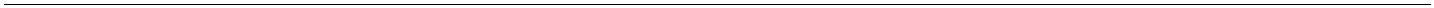 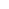 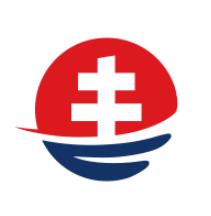 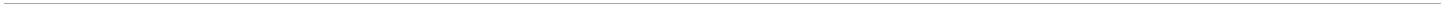 